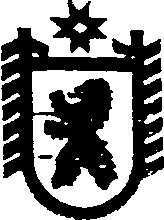 Республика КарелияКОНТРОЛЬНО-СЧЕТНЫЙ КОМИТЕТ СЕГЕЖСКОГО МУНИЦИПАЛЬНОГО РАЙОНАРАСПОРЯЖЕНИЕот  26 января  2015 года   № 12 - рг. СегежаОб утверждении Положения об обработке и защите персональных данных   в  Контрольно-счетном комитете  Сегежского  муниципального районаВ соответствии с требованиями Федерального закона от 27 июля 2006 года                  № 152-ФЗ «О персональных данных»:	1. Утвердить прилагаемое Положение об обработке и защите персональных данных в  Контрольно-счетном комитете  Сегежского муниципального района  (далее - Положение). 2. Назначить ответственным за организацию обработки  персональных данных в  Контрольно-счетном комитете Сегежского муниципального района  председателя Контрольно-счетного комитета Сегежского муниципального района Т.И.Рудковскую. 	3. Назначить  ответственным за обеспечение безопасности персональных данных  при их обработке в муниципальной информационной системе Контрольно-счетного комитета Сегежского муниципального района инспектора Контрольно-счетного комитета Сегежского муниципального района В.А.Юрьеву.  	4. Председателю Контрольно-счетного комитета Сегежского муниципального района Т.И.Рудковской:  1) ознакомить с настоящим распоряжением работников  Контрольно-счетного комитета  Сегежского муниципального района, занимающихся обработкой персональных данных,  под роспись в срок до  28 января 2015 года;	2)  привести обработку и обеспечение безопасности персональных данных  при их обработке в  Контрольно-счетном комитете Сегежского муниципального района     без использования средств автоматизации в соответствие с требованиями Положения об особенностях обработки персональных данных, осуществляемой без использования средств автоматизации, утвержденного Постановлением Правительства Российской Федерации  от 15 сентября 2008 года № 687, Положения в срок до 1 февраля 2015 года; 5. Инспектору Контрольно-счетного комитета Сегежского муниципального района В.А.Юрьевой  привести обработку и обеспечение безопасности персональных данных при их обработке в  муниципальной информационной системе обработки персональных данных  Контрольно-счетного комитета Сегежского муниципального района  в соответствии с требованиями Федерального закона от 27 июля 2006 года № 152-ФЗ "О персональных данных", Положения  об  обеспечению безопасности персональных данных при их обработке в информационных системах персональных данных, утвержденного Постановлением Правительства Российской Федерации от 17 ноября 2007 года № 781,  Положения  в срок до  1 марта  2015 года.   6. Разместить  настоящее распоряжение  на официальном сайте администрации Сегежского муниципального района в информационно-телекоммуникационной сети общего пользования.	7. Контроль за исполнением настоящего распоряжения оставляю за собой.   Председатель Контрольно-счетного комитета       Сегежского муниципального района                                                       Т.И. РудковскаяРазослать: в дело. ПОЛОЖЕНИЕоб обработке и защите персональных данных в Контрольно-счетном комитете  Сегежского муниципального района 1. Настоящее Положение об обработке и защите персональных данных в  Контрольно-счетном комитете Сегежского муниципального района (далее - Положение)     устанавливает единый  порядок  обработки персональных данных физического  лица (далее – субъект персональных данных)   в Контрольно-счетном комитете Сегежского муниципального района (далее - оператор)   в соответствии с законодательством Российской Федерации и гарантии конфиденциальности предоставленных сведений о субъекте персональных данных. 2.  Целью настоящего Положения  является  закрепление механизмов обеспечения оператором   прав и свобод субъекта  персональных данных   при обработке его персональных  данных, в том числе защиты его  прав на неприкосновенность  частной жизни, личную и семейную тайну.   3. Положение разработано в соответствии с Конституцией Российской Федерации, Трудовым кодексом Российской Федерации,  Федеральным законом от 27 июля                2006 года № 152-ФЗ "О персональных данных", Федеральным законом от 2 марта              2007 года  № 25-ФЗ «О муниципальной службе в Российской Федерации», Федеральным законом от 27 июля 2006 года N 149-ФЗ "Об информации, информационных технологиях и о защите информации", Федеральным законом от 19 февраля 2005 года N 160-ФЗ «О ратификации Конвенции Совета Европы о защите физических лиц при  автоматизированной обработке персональных данных», Указом Президента Российской Федерации от 30 мая 2005 года № 609 «Об утверждении положения о персональных данных государственного гражданского служащего Российской Федерации и ведении его личного дела», Указом Президента Российской Федерации от 6 марта 1997 года № 188 «Об утверждении перечня сведений конфиденциального характера», Постановлением Правительства Российской Федерации от 15 сентября 2008 года № 687 "Об утверждении Положения об особенностях обработки персональных данных, осуществляемой без использования средств автоматизации", Постановлением Правительства Российской Федерации от 17 ноября 2007 года № 781 "Об утверждении Положения об обеспечении безопасности персональных данных при их обработке в информационных системах персональных данных". 4. Для целей настоящего Положения используются  понятия в соответствии со статьей 3 Федерального закона от 27 июля 2006 года N 152-ФЗ "О персональных данных" (далее - Закон). 5.  Оператор осуществляет обработку персональных данных  с соблюдением принципов и правил,  предусмотренных  Законом. Обработка персональных данных допускается в случаях, предусмотренных статьей 6 Закона.   При определении объема и содержания обрабатываемых персональных данных   оператор руководствуется  Конституцией Российской Федерации, Трудовым кодексом Российской Федерации,  Законом, Законом Российской Федерации от  2 марта 2007 года № 25-ФЗ «О муниципальной службе в Российской Федерации»,   иными федеральными законами, муниципальными правовыми актами Сегежского муниципального района.  6. Персональные данные не могут быть использованы в целях причинения имущественного и/или морального вреда субъекту персональных данных, затруднения реализации прав и свобод субъектов персональных данных Российской Федерации. При принятии решений, затрагивающих интересы субъекта персональных данных, оператор не имеет права  основываться на персональных данных субъекта персональных данных, полученных исключительно в результате их автоматизированной обработки или электронного получения. 7. Работники   оператора   должны быть ознакомлены под роспись  с муниципальными правовыми актами оператора, устанавливающими порядок обработки персональных данных субъектов персональных данных, а также об их правах  и обязанностях  в этой области. 8. Субъекты персональных данных, не являющиеся работниками  оператора, или их законные представители имеют право ознакомиться с муниципальными правовыми актами оператора, устанавливающими порядок обработки персональных данных субъектов персональных данных, а также об их правах  и обязанностях  в этой области. 9. Правила обработки и использования персональных данных, включая сроки хранения содержащих персональные данные оригиналов документов или копий документов на материальных носителях информации (бумага или электронные съемные носители)  и в муниципальной информационной системе оператора,  устанавливаются распоряжениями, инструкциями оператора, а также нормативными правовыми актами Российской Федерации. 10. Оператор,   создавая  в пределах установленных в соответствии с федеральными законами своих полномочий  муниципальную  информационную систему персональных данных, обрабатывает   следующие персональные данные субъекта персональных данных:фамилия,  имя, отчестводата и место рождениясведения о гражданстведанные основного  документа, удостоверяющего личность;адрес места жительства (по регистрации  и  фактический);сведения, содержащиеся в документах воинского учета для военнообязанных и лиц, подлежащих призыву на военную службу;данные свидетельства о рождении;сведения о семейном положении, наличии детей, родственные связи;место работы или учебы членов семьи; номер телефона;информация, содержащаяся  в трудовой книжке;сведения о социальных льготах;сведения об образовании, квалификации или наличии специальных знаний или подготовки;информация, содержащаяся в страховом свидетельстве государственного пенсионного страхования;сведения, содержащиеся в свидетельстве о постановке на учет физического лица в налоговом органе на территории Российской Федерации;сведения о состоянии здоровья, в случаях, предусмотренных законодательством;сведения о заработной плате;сведения об отпуске; сведения о наличии судимостей  в пределах полномочий, предоставленных оператору  в соответствии с законодательством Российской Федерациисведения о финансовом положении  муниципального  служащего, а также супруги (супруга) и несовершеннолетних детей муниципального  служащего положение (доходы, долги, владение недвижимым имуществом, денежные вклады и др.);сведения о   номерах  расчетных счетов и наименовании банков; прочие сведения, которые могут идентифицировать субъект персональных данных.	 11.  В личное дело работника оператора, являющегося муниципальным служащим (далее - муниципальный служащий),  вносятся его персональные данные и иные сведения, связанные с поступлением на муниципальную службу, её прохождением и увольнением с муниципальной службы и необходимые для обеспечения деятельности Контрольно-счетного комитета.К личному делу  муниципального  служащего приобщаются:	1) письменное заявление с просьбой о поступлении на муниципальную службу и замещении должности муниципальной службы;	2) собственноручно заполненная и подписанная  анкета по форме, установленной Правительством Российской Федерации с приложением фотографии;	3) документы о прохождении конкурса на замещение вакантной должности  муниципальной  службы (если гражданин назначен на должность по результатам конкурса);	4) копия паспорта и копии свидетельств о государственной регистрации актов гражданского состояния;	5) копия трудовой книжки или документа, подтверждающего прохождение военной или иной службы;	6) копии документов о профессиональном образовании, профессиональной переподготовке, повышении квалификации, стажировке, присвоении ученой степени, ученого звания (если таковые имеются);	7) копии решений о награждении государственными наградами Российской Федерации, Почетной грамотой Президента Российской Федерации, об объявлении благодарности Президента Российской Федерации, присвоении почетных, воинских и специальных званий, присуждении государственных премий (если таковые имеются);	8) копия распоряжения Контрольно-счетного комитета  о назначении на должность  муниципальной  службы;	9) экземпляр служебного контракта, а также экземпляры письменных дополнительных соглашений, которыми оформляются изменения и дополнения, внесенные в трудовой договор;	10) копии  распоряжений Контрольно-счетного комитета  о переводе муниципального  служащего  на иную должность муниципальной службы, о временном замещении им иной должности муниципальной;	11) копии документов воинского учета (для военнообязанных и лиц, подлежащих призыву на военную службу);	12) копия распоряжения Контрольно-счетного комитета  об освобождении муниципального  служащего от замещаемой должности муниципальной  службы, о прекращении трудового договора  или его приостановлении;	13) аттестационный лист муниципального  служащего, прошедшего аттестацию, и отзыв об исполнении им должностных обязанностей за аттестационный период;	14) экзаменационный лист муниципального  служащего и отзыв об уровне его знаний, навыков и умений (профессиональном уровне) и о возможности присвоения ему классного чина муниципальной  службы;	15) копии документов о присвоении  муниципальному служащему классного чина муниципальной службы  (иного классного чина, квалификационного разряда, дипломатического ранга);	16) копии документов о включении муниципального  служащего в кадровый резерв, а также об исключении его из кадрового резерва;	17) копии решений о поощрении муниципального  служащего, а также о наложении на него дисциплинарного взыскания до его снятия или отмены;	18) копии документов о начале служебной проверки, ее результатах, об отстранении муниципального  служащего от замещаемой должности муниципальной  службы;	19) документы, связанные с оформлением допуска к сведениям, составляющим государственную или иную охраняемую законом тайну, если исполнение обязанностей по замещаемой должности муниципальной  службы связано с использованием таких сведений;	20) сведения о доходах, имуществе и обязательствах имущественного характера муниципального  служащего, а также сведения о доходах, об обязательствах имущественного характера    своих     супруги    (супруга) и      несовершеннолетних детей; 	21) копия страхового свидетельства обязательного пенсионного страхования;	22) копия свидетельства о постановке на учет в налоговом органе физического лица по месту жительства на территории Российской Федерации;	23) копия страхового медицинского полиса обязательного медицинского страхования граждан;	24) медицинские  заключения  установленной формы об отсутствии у гражданина заболевания, препятствующего поступлению на  муниципальную  службу или ее прохождению;	25) справка о результатах проверки достоверности и полноты представленных муниципальным  служащим сведений о доходах, имуществе и обязательствах имущественного характера, а также сведений о соблюдении муниципальным  служащим ограничений, установленных федеральными законами.  	В личное дело муниципального  служащего вносятся также письменные объяснения муниципального  служащего, если такие объяснения даны им после ознакомления с документами своего личного дела.	К личному делу муниципального  служащего приобщаются иные документы, предусмотренные федеральными законами и иными нормативными правовыми актами Российской Федерации.	12. В целях обеспечения достоверности персональных данных  субъект персональных данных  обязан предоставлять  оператору   полные и достоверные данные о себе.   В случае изменений сведений, составляющих персональные данные субъекта персональных данных, незамедлительно предоставить оператору данную информацию.	13. В целях информационного обеспечения оператор создает  общедоступные источники персональных данных (в том числе справочники, адресные книги). В общедоступные источники персональных данных с письменного согласия субъекта персональных данных  включаются  его фамилия, имя, отчество, занимаемая должность, дата  рождения,  номер рабочего  и мобильного  телефонов, адрес электронной почты,  сведения о профессии и иные персональные данные, сообщаемые субъектом персональных данных.	14. Сведения о субъекте персональных данных должны быть в любое время исключены из общедоступных источников персональных данных по требованию субъекта персональных данных либо по решению суда или иных уполномоченных государственных органов.	15. Субъект персональных данных принимает решение о предоставлении его персональных данных  в соответствии со статьей 9 Закона.    	В случаях, предусмотренных федеральным законом, обработка оператором персональных данных осуществляется только с согласия  субъекта персональных данных или его законного представителя  в письменном виде   на бумажном носителе  по формам согласно приложениям 1, 2 к настоящему Положению или в форме электронного документа, подписанного в соответствии с федеральным законом электронной подписью. 	16. Согласие на обработку персональных данных может быть отозвано субъектом персональных данных или его законным представителем по формам  согласно приложениям 3, 4 к настоящему Положению.  	17. Обработка специальных категорий персональных данных, касающихся расовой, национальной принадлежности, политических взглядов, религиозных или философских убеждений, состояния здоровья, интимной  жизни,  не допускается, за исключением случаев, предусмотренных  частью 2 статьи 10 Закона. 	Обработка специальных категорий персональных данных, осуществлявшаяся в случаях, предусмотренных частями 2 и 3  статьи  10  Закона, должна быть незамедлительно прекращена, если устранены причины, вследствие которых осуществлялась обработка, если иное не установлено федеральным законом.	18.  	В целях обеспечения защиты своих персональных данных субъект персональных данных   имеет право  на:	1) получение полной информации о своих персональных данных и обработке этих данных (в том числе автоматизированной);  	2)  свободный бесплатный доступ к своим  персональным данным в соответствии со статьей 14  Закона,   включая право получать копии любой записи, содержащей свои персональные данные, за исключением случаев, предусмотренных федеральным законом;	3) определение своих представителей для защиты своих персональных данных;	4) доступ к относящимся к нему медицинским данным с помощью медицинского специалиста по его выбору;	5) требование об извещении оператором всех лиц, которым ранее были сообщены неверные или неполные персональные данные субъекта персональных данных, обо всех произведенных в них исключениях, исправлениях или дополнениях;	6) дополнение персональных данных оценочного характера заявлением, выражающим его собственную точку зрения; 	7) обжалование  действия или бездействие оператора в уполномоченный орган по защите прав субъектов персональных данных или в судебном порядке, если  субъект персональных данных считает, что оператор осуществляет обработку его персональных данных с нарушением требований  федеральных законов  или иным образом нарушает его права и свободы; 	8) защиту своих прав и законных интересов, в том числе на возмещение убытков и (или) компенсацию морального вреда в судебном порядке.	19. Субъект персональных данных вправе требовать от оператора уточнения его персональных данных, их блокирования или уничтожения в случае, если персональные данные являются неполными, устаревшими, неточными, незаконно полученными или не являются необходимыми для заявленной цели обработки, а также принимать предусмотренные законом меры по защите своих прав.	20.  Оператор при обработке персональных данных обязан  руководствоваться  статьями 18,18.1, 19-22   Закона. 	21. В случаях, когда оператор может получить необходимые персональные данные субъекта персональных данных только у третьей стороны, субъект персональных данных должен быть уведомлен об этом  не менее чем за пять  рабочих дней до отправления соответствующего запроса третей стороне  и от него должно быть получено письменное согласие (либо письменный отказ).    В уведомлении оператор обязан сообщить о целях, способах и предполагаемых источниках получения персональных данных, а также о характере подлежащих получению персональных данных и возможных последствиях отказа субъекта персональных данных дать письменное согласие на их получение. Согласие субъекта персональных данных оформляется  в течение одного рабочего дня со дня  получения уведомления оператора в письменной форме согласно приложению 5 к настоящему Положению  в двух экземплярах, один из которых предоставляется субъекту персональных данных, второй хранится у оператора	22. Для защиты персональных данных субъектов персональных данных оператор обязан:	1)  за свой счет обеспечить защиту персональных данных субъекта персональных данных от неправомерного их использования или утраты в порядке, установленном законодательством Российской Федерации;	2)  ознакомить работников оператора  с настоящим Положением под роспись;	3)  осуществлять передачу персональных данных субъекта персональных данных только в соответствии с настоящим Положением и законодательством Российской Федерации;	4)  предоставлять персональные данные субъекта персональных данных только уполномоченным лицам и только в той части, которая необходима им для выполнения их трудовых обязанностей в соответствии с настоящим Положением и законодательством Российской Федерации;	5)  обеспечить субъекту персональных данных  свободный бесплатный доступ к своим персональным данным, включая право на получение копий любой записи, содержащей его персональные данные, за исключением случаев, предусмотренных законодательством;	6)  по требованию субъекта персональных или его законного представителя предоставить ему полную информацию об его персональных данных и обработке этих данных; 	7)  применять  правовые, организационные и технические меры  по обеспечению безопасности персональных данных в соответствии со статьей 19 Закона. 	23.  Оператор осуществляет   обработку  персональных данных муниципальных служащих оператора в соответствии с Положением о персональных данных государственного гражданского служащего Российской Федерации и ведении его личного дела, утвержденным Указом Президента Российской Федерации  от 30 мая 2005 года № 609.   	Личные дела и карточки Т-2 муниципальных  служащих оператора   хранятся в кабинете председателя Контрольно-счетного комитета  оператора.  Для этого используются специально оборудованные шкафы и сейфы, которые запираются и опечатываются. Сведения о работниках располагаются в алфавитном порядке. Ключи  от шкафов и сейфов, в которых хранятся сведения о работниках оператора, находятся у председателя Контрольно-счетного комитета  оператора,  а при его отсутствии – у лица замещающего председателя Контрольно-счетного комитета.  Личные дела уволенных работников  оператора хранятся в архиве  оператора   в алфавитном порядке.	24.  Лица,  доступ которых к персональным данным  необходим для выполнения служебных  (трудовых) обязанностей и  которые обрабатывают  персональные данные  на материальных  носителях информации (бумага или электронные съемные носители),  обеспечивают их обработку и защиту от несанкционированного доступа   в соответствии с  Положением  об особенностях обработки персональных данных, осуществляемой без использования средств автоматизации", утвержденным  Постановлением Правительства Российской Федерации  от 15 сентября 2008 года № 687.	25. Лица,  доступ которых к персональным данным  необходим для выполнения служебных  (трудовых) обязанностей и  которые осуществляют автоматизированную обработку  персональных данных  обеспечивают их обработку и защиту от несанкционированного доступа  в соответствии с Положением  об обеспечении безопасности персональных данных при их обработке в информационных системах персональных данных», утвержденному Постановлением Правительства Российской Федерации от 17 ноября 2007 года № 781.	26. Руководители структурных подразделений  оператора   отвечают  за организацию обработки персональных данных и обеспечение безопасности персональных данных при их обработке в соответствующих структурных подразделениях. 	27. Персональные данные субъектов персональных данных хранятся не дольше, чем этого требуют цели их обработки, и подлежат уничтожению по достижении целей обработки или в случае утраты необходимости в их достижении.	28. Материальные носители (бумага или электронные съемные носители), персональных данных  подлежат хранению и уничтожению в порядке, предусмотренном архивным законодательством Российской Федерации и инструкцией по делопроизводству оператора.	29. При передаче персональных данных субъекта персональных данных оператор обязан соблюдать следующие требования:	1)  не передавать  персональные данные субъекта персональных данных третьей стороне без письменного согласия субъекта персональных данных или его законного представителя,  за исключением случаев,  когда это необходимо в целях предупреждения угрозы жизни и здоровью субъекта, а также в случаях, предусмотренных Трудовым кодексом Российской Федерации или иными федеральными законами.  	Учитывая, что Трудовой кодекс Российской Федерации  не определяет критерии ситуаций, представляющих угрозу жизни или здоровью работника, председатель Контрольно-счетного комитета Сегежского муниципального района в каждом конкретном случае делает самостоятельную оценку серьезности, неминуемости, степени такой угрозы. Если же лицо, обратившееся с запросом, не уполномочено федеральным законом на получение персональных данных работника, либо отсутствует письменное  согласие работника на предоставление его персональных сведений, либо, по мнению председателя Контрольно-счетного комитета Сегежского муниципального района, отсутствует угроза жизни или здоровью работника, председатель Контрольно-счетного комитета обязан отказать в предоставлении персональных данных лицу. Лицу, обратившемуся с запросом, выдается письменное уведомление об отказе в предоставлении персональных данных. Передача персональных данных третьим лицам осуществляется только с письменного согласия субъекта персональных данных, которое оформляется по  форме  согласно приложению 6 к настоящему Положению;  2) не сообщать персональные данные субъекта персональных данных в коммерческих целях без его письменного согласия;3)  предупредить лиц, получающих персональные данные субъекта персональных данных, о том, что эти данные могут быть использованы лишь в целях, для которых они сообщены, и требовать от этих лиц подтверждения того, что это правило соблюдено. Лица, получающие персональные данные субъекта персональных данных, обязаны соблюдать требования конфиденциальности;  4) осуществлять передачу персональных данных субъекта персональных данных в пределах Контрольно-счетного комитета в соответствии с муниципальными правовыми актами оператора, с которыми  субъект персональных данных должен быть ознакомлен; 5) разрешать доступ к персональным данным субъекта персональных данных только тем работникам оператора,  доступ которых к персональным данным, обрабатываемых в Контрольно-счетном комитете Сегежского муниципального района, необходим для выполнения служебных  (трудовых) обязанностей. При этом указанные работники оператора  должны иметь право получать только те персональные данные субъекта персональных данных,  которые необходимы для выполнения служебных  (трудовых) обязанностей;6)  не запрашивать информацию о состоянии здоровья субъекта персональных данных, за исключением тех сведений, которые относятся к вопросу  о возможности выполнения  субъектом персональных данных   служебной (трудовой) функции; 7) передавать персональные данные субъекта  персональных данных представителям субъекта персональных данных в порядке, установленном Трудовым кодексом Российской Федерации и иными федеральными законами, и ограничивать эту информацию только теми персональными данными субъекта персональных данных, которые необходимы для выполнения указанными представителями их функций. 	30. Организации, в которые субъект персональных данных может осуществлять перечисления денежных средств (страховые общества, негосударственные пенсионные фонды, благотворительные организации, кредитные учреждения),  получают  доступ к персональным данным субъекта  персональных данных только в случае его письменного разрешения.	31. Все меры конфиденциальности при сборе, обработке и хранении персональных данных субъекта персональных данных распространяются как на материальные, так и на электронные (автоматизированные) носители информации.	32. Для исполнения своих служебных   обязанностей  право доступа к персональным данным субъекта персональных данных имеют:	1)  непосредственный руководитель структурного подразделения оператора, в котором обрабатываются персональные данные;	2) администратор баз данных муниципальной информационной системы персональных данных оператора;	3)  пользователи информационной  системой  персональных данных оператора, имеющие допуск к персональным данным и осуществляющим их  обработку;	4)  ведущий специалист-программист оператора;	5)  сам субъект персональных данных.	33.  Оператор своим  распоряжением  утверждает список  лиц,  доступ которых к персональным данным, обрабатываемых в Контрольно-счетном комитете Сегежского муниципального района,   необходим для выполнения служебных  обязанностей.   34.  Лица,  доступ которых к персональным данным  необходим для выполнения служебных  обязанностей:  несут  ответственность за нарушение режима защиты этих персональных данных в соответствии с законодательством Российской Федерации;  обязаны подписать соглашение о неразглашении персональных данных по форме согласно приложению 7 к настоящему Положению.  	35. Доступ   к персональным данным без специального разрешения имеют председатель Контрольно-счетного комитета Сегежского муниципального района, лицо замещающее председателя Контрольно-счетного комитета Сегежского муниципального района, работники оператора, являющиеся руководителями  структурных подразделений оператора (в отношении персональных данных, которые обрабатываются в соответствующих структурных подразделениях, а также в отношении персональных данных  работников, числящихся в соответствующих структурных подразделениях оператора), ведущий специалист-программист оператора, муниципальные служащие, исполняющие курьерские обязанности. 	36.  Оператор   назначает распоряжением  оператора:  	муниципального служащего Контрольно-счетного комитета ответственным  за организацию обработки персональных данных в Контрольно-счетном комитете;	муниципального служащего  Контрольно-счетного комитета  ответственным   за обеспечение безопасности персональных данных  при их обработке в муниципальной информационной системе персональных данных Контрольно-счетного комитета.	37. Муниципальный служащий Контрольно-счетного комитета, ответственный  за организацию обработки персональных данных в Контрольно-счетном комитете:	1) готовит проекты муниципальных правовых актов оператора по вопросам обработки персональных данных, а также  проекты муниципальных правовых актов оператора, устанавливающих процедуры, направленные на предотвращение и выявление нарушений законодательства Российской Федерации, устранение последствий таких нарушений;	2) принимает меры, установленные  Правительством Российской Федерации и направленные   на обеспечение выполнения обязанностей, предусмотренных Законом и  принятыми в соответствии с ним муниципальными правовыми актами оператора;    	3) осуществляет  внутренний контроль    за соблюдением  работниками оператора законодательства Российской Федерации  о персональных данных,  муниципальных правовых актов по вопросам защиты  персональных данных,   в том числе требований к защите персональных данных; 	4) доводит  до сведения работников оператора, непосредственно осуществляющих обработку персональных данных,  положения законодательства Российской Федерации о персональных данных, в том числе требования  к защите персональных данных, муниципальные правовые акты оператора   по вопросам обработки персональных данных,  и (или) организует обучение указанных работников;	5) оценивает вред, который может быть причинен субъектам персональных данных в случае нарушения Закона, соотношение указанного вреда и принимаемых оператором мер, направленных на обеспечение выполнение обязанностей, предусмотренных Законом;	6) организует прием и обработку обращений и запросов субъектов персональных данных или их представителей и (или) осуществляет  контроль за приемом и обработкой таких обращений и запросов; 	7) представляет по запросу уполномоченного органа по защите прав субъектов персональных данных документы и  муниципальные правовые акты оператора в соответствии с федеральным законодательством;  	8) размещает на официальном сайте администрации в сети Интернет муниципальные правовые акты, определяющие политику оператора в отношении обработки персональных данных, сведения о реализуемых требованиях к защите персональных данных, а также обеспечивает возможность доступа к указанному  документу с использованием средств соответствующей информационно-телекоммуникационной сети. 38. Муниципальный  служащий   Контрольно-счетного комитета,    ответственный    за обеспечение безопасности персональных данных при их обработке в муниципальной информационной системе оператора:1)  разрабатывает и  реализует    мероприятия, направленные   на предотвращение в Контрольно-счетном комитете несанкционированного доступа к персональным данным при их обработке в муниципальной информационной системе оператора  и (или) передачи их лицам, не имеющим права доступа к такой информации, а именно:а) определяет  угрозу  безопасности персональных данных при их обработке в муниципальной информационной системе оператора, формирование на их основе модели угроз;б) разрабатывает  на основе модели угроз систему защиты персональных данных в муниципальной информационной системе оператора, обеспечивающую  нейтрализацию предполагаемых угроз с использованием методов и способов защиты персональных данных, предусмотренных для соответствующего класса информационных систем;в) проверяет  готовность  средств защиты информации оператора  к использованию с составлением заключений о возможности их эксплуатации;г) устанавливает  и вводит  в эксплуатацию средства  защиты информации оператора  в соответствии с эксплуатационной и технической документацией;д) обучает лиц, использующих средства защиты информации оператора, применяемые в муниципальной информационной  системе оператора, правилам работы с ними;е) учитывает  применяемые  средства  защиты информации оператора, эксплуатационной и технической документации к ним, носителей персональных данных;ж) учитывает  лиц, допущенных к работе с персональными данными в муниципальной информационной системе оператора;з) обеспечивает контроль за   соблюдением условий использования средств защиты информации оператора, предусмотренных эксплуатационной и технической документацией;и)  составляет заключения  по фактам несоблюдения условий хранения носителей персональных данных, использования средств защиты информации муниципальной информационной системе оператора, которые могут привести к нарушению конфиденциальности персональных данных или другим нарушениям, приводящим к снижению уровня защищенности персональных данных, разрабатывает  и принимает  меры  по предотвращению возможных опасных последствий подобных нарушений в муниципальной информационной системе оператора;к) описывает  системы защиты персональных данных муниципальной информационной системе оператора;2)  обнаруживает факты   несанкционированного доступа к персональным данным муниципальной информационной системе оператора;3) не допускает  воздействие на технические средства автоматизированной обработки персональных данных муниципальной информационной системе оператора   в результате которого может быть нарушено их функционирование;4)   незамедлительно  восстанавливает  персональные данные, модифицированных или уничтоженных вследствие несанкционированного доступа к ним;5) постоянно  контролирует  обеспечение уровня защищенности персональных данных в муниципальной информационной системе оператора;6)  готовит  и направляет  уведомление уполномоченному  органу  по защите прав субъектов персональных данных о  намерении оператора осуществлять   обработку персональных данных   в соответствии с  частью 3 статьи 22 Закона  за исключением случаев, предусмотренных частью 2 статьи   22  Закона, 39.  Работники оператора, виновные в нарушении требований  Закона и настоящего Положения, несут предусмотренную законодательством Российской Федерации ответственность.  Моральный вред, причиненный субъекту персональных данных вследствие нарушения его прав, нарушения правил обработки персональных данных, установленных настоящим Положением, а также требований к защите персональных данных, установленных в соответствии с Законом, подлежит возмещению в соответствии с законодательством Российской Федерации. Возмещение морального вреда осуществляется независимо от возмещения имущественного вреда и понесенных субъектом персональных данных убытков.----------------------------------------------------------------------------------------------- СОГЛАСИЕсубъекта персональных данных на обработку его   персональных данных       	   Я, ___________________________________________________________________,(фамилия, имя, отчество)документ, удостоверяющий личность, _________________ серия ______ № _____________выдан "_____" _______________ г. ____________________________________________________________________________________________________________________________,                                                                                        (кем выдан)проживающий (ая) ____________________________________________________________,  в   соответствии   с   Федеральным   законом   от  27 июля 2006 года  № 152-ФЗ "О  персональных  данных"  даю   согласие  Контрольно-счетному комитету Сегежского муниципального района  (далее  - Контрольно-счетный комитет),  расположенному  по  адресу: г.  Сегежа,  ул.  Ленина,  д.  № 9а,  на  обработку  предоставленных  мной в  процессе  поступления на муниципальную службу (трудоустройства) и  муниципальной службы (работы)  в Контрольно-счетный комитет персональных данных и использование  их  для  функционирования  информационной  системы  обеспечения организационной,   управленческой  и  финансово-экономической  деятельности Контрольно-счетного комитета  в  соответствии  с  действующим законодательством Российской Федерации и подтверждаю, что давая такое согласие действую свободно, своей волей и в своих интересах.    	 Перечень персональных данных, на обработку которых даю согласие:    фамилия,  имя, отчество, дата и место рождения, сведения о гражданстве, паспортные   данные,   фотография, сведения   об   образовании, повышении  квалификации, сведения о профессиональной переподготовке, сведения о государственной регистрации актов гражданского состояния,  сведения  о  воинской обязанности,  сведения о трудовом  и общем стаже, сведения о предыдущем(-их) месте(-ах)  работы,  сведения о составе семьи, сведения о заработной плате,  адрес регистрации и адрес места жительства, номера   личных   телефонов,   содержание   трудового  договора и дополнительных соглашений к нему,  сведения  о прохождении конкурса на замещение вакантной должности муниципальной службы,  информация  о  страховом свидетельстве  государственного  пенсионного страхования, информация об   идентификационном   номере  налогоплательщика,  информация о медицинском полисе обязательного медицинского страхования, сведения  о  распоряжениях Контрольно-счетного комитета, сведения  об  аттестации,  сведения о присвоении классного чина (квалификационного разряда), сведения   о государственных наградах (поощрениях), почетных званиях,  сведения  об отпусках, сведения о социальных гарантиях и льготах, сведения  о моих  доходах, об имуществе и обязательствах имущественного характера, а также сведения  о доходах, об имуществе и обязательствах имущественного характера супруга (супруги) и несовершеннолетних детей, сведения о кредитах  и займах (размер и срок погашения), сведения о листах нетрудоспособности, сведения о прохождении  диспансеризации, сведения о включении (исключении)  в  (из) кадровый (ого) резерв (а), сведения  о поощрении  и (или)  о наложении дисциплинарного взыскания, информация о  служебных  проверках, информация  о результатах проверки достоверности и полноты представленных мной  сведений о доходах, имуществе и обязательствах имущественного характера, а также сведений о соблюдении мной  ограничений, установленных федеральными законами,  сведения об оформлении  допуска к сведениям, составляющим государственную или иную охраняемую законом тайну.    	 Под  обработкой  персональных  данных  понимаю действия (операции) с персональными данными в рамках выполнения Федерального закона от 27 июля               2006 года №  152-ФЗ «О персональных данных»,  а  именно:  сбор,  накопление, хранение, обновление, изменение, использование, передача, обезличивание, блокирование, уничтожение.Я подтверждаю, что ознакомлен(а) с Положением об обработке персональных данных в Контрольно-счетном комитете Сегежского  муниципального района, права и обязанности в области защиты персональных данных мне разъяснены.        	Срок  хранения  моих  персональных  данных соответствует сроку хранения кадровых,   бухгалтерских   и   налоговых   документов   в  соответствии  с законодательством Российской Федерации об архивном деле.  	  Я  согласен(а)  с  тем,  что  мои  персональные данные  (фамилия, имя, отчество, дата и место рождения, место проживания (регистрации), семейное положение, образование, трудовая деятельность, сведения о доходах,  страховое свидетельство государственного пенсионного страхования, идентификационный номер налогоплательщика, сведения о листках нетрудоспособности)  для решения задач, связанных с рабочим процессом, будут ограничено доступны:  межрайонной  инспекции Федеральной налоговой службы России № 2 по Республике Карелия; Северо-Западному  банку Сбербанка Российской Федерации г. Санкт-Петербург, его дополнительному  офису  в г. Сегеже; Петрозаводскому филиалу  ОАО «Банк Москвы»;  Государственному  учреждению  – Управлению  пенсионного фонда Российской Федерации в г. Сегеже Республики Карелия, правоохранительным органам; органам статистики;  военным комиссариатам; органам социального страхования;  муниципальному учреждению  «Сегежская центральная районная больница».     	 Я  согласен(а),  что  мои  персональные данные (фамилия, имя, отчество, должность,   дата рождения,  номер рабочего  и мобильного  телефонов,   адрес электронной почты)  в целях  информационного  обеспечения  могут  включаться только в официальные общедоступные источники персональных данных Контрольно-счетного комитета.   	 Я   проинформирован(а),   что  конфиденциальность  персональных  данных соблюдается  в  рамках  исполнения  Контрольно-счетным комитетом  законодательства Российской Федерации.   	Я проинформирован(а)  о том,  что  настоящее согласие  действует в течение срока  хранения персональных данных и может быть отозвано мной в письменной форме.     ________________    		___________________   		_______________                      дата                                                         подпись                                                       Ф.И.О.    Заявление принял(а)                    ___________________                       _______________                                                                Ф.И.О. специалиста                                             подпись СОГЛАСИЕ представителя субъекта персональных данных на обработку персональных данных субъекта персональных данных   	 Я, ____________________________________________________________________,(фамилия, имя, отчество)документ, удостоверяющий личность, ______________ серия ________ № ______________выдан "____" _______________ г. _____________________________________________________________________________________________________________________________,                                                                                      (кем выдан)проживающий (ая) по адресу: ___________________________________________________, на основании _________________________________________________________________,                              (реквизиты доверенности или иного документа, подтверждающего полномочия ___________________________________________________________________________________________,                                         представителя субъекта персональных данных)  в   соответствии   с   Федеральным   законом  от  27 июля 2006 года   №  152-ФЗ "О  персональных  данных"  даю   согласие  Контрольно-счетному комитету Сегежского муниципального района (далее  -  Контрольно-счетный комитет),  расположенному  по  адресу: г.  Сегежа,  пр. Ленина, д. № 9а, на обработку предоставленных персональных данных моего/ей сына (дочери, подопечного) _____________________________________________                                                                            (Ф.И.О. сына, дочери, подопечного)_____________________________________________________________________________ и   использование   их   для   функционирования  информационных  систем обеспечения    организационной, управленческой, финансово-экономической деятельности  Контрольно-счетного комитета  в соответствии с действующим законодательством Российской Федерации.    	Под персональными данными понимается  следующая информация:    	фамилия,  имя, отчество, дата и место рождения, сведения о гражданстве, паспортные   данные,   сведения   об   образовании,   сведения  о  воинской обязанности, сведения о составе семьи, сведения о социальных льготах, адрес места   жительства,   номера   личных   телефонов,  контактная  информация, фотографии,  сведения  о  стипендии и дополнительных выплатах, информация о трудовой  деятельности,  информация  об  учебной  деятельности,  сведения о приказах, сведения о поощрениях и взысканиях, сведения об аттестации.    	Под  обработкой  персональных  данных  понимаются действия (операции) с персональными данными в рамках выполнения Федерального закона от 27 июля               2006 года  №  152-ФЗ «О персональных данных»,  а  именно:  сбор,  накопление, хранение, обновление, изменение, использование, передача, обезличивание, блокирование, уничтожение.    	Срок  хранения  персональных данных моего/ей сына (дочери, подопечного) соответствует   сроку   хранения   архивных  документов  в  соответствии  с действующим законодательством Российской Федерации.   	 Я  согласен(а)  с  тем,  что персональные данные моего/ей сына (дочери, подопечного)  будут  ограничено доступны органам, перечисленным в Положении об  обработке  и  защите  персональных  данных  в Контрольно-счетном комитете для решения задач, связанных с рабочим процессом.    	Я   согласен(а),   что   персональные  данные  моего/ей  сына  (дочери, подопечного)  в целях информационного обеспечения могут включаться только в официальные общедоступные источники персональных данных Контрольно-счетного комитета.   	 Я   проинформирован(а),   что  конфиденциальность  персональных  данных соблюдается  в рамках исполнения Контрольно-счетным комитетом законодательства Российской Федерации.  	  Я  информирован(а)  о  том, что настоящее заявление действует в течение срока  хранения  персональных  данных моего/ей сына (дочери, подопечного) и может быть отозвано мной в письменной форме.    ________________                   ___________________                            _______________                       дата                                                      подпись                                                              Ф.И.О.    Заявление принял(а)                    ___________________                         _______________                                                                            Ф.И.О. специалиста                                                  подпись                                    			Председателю Контрольно-счетного  комитета                                                                                      Сегежского 	муниципального  района                                                                                      __________________________________                                                                                  от ________________________________,ЗАЯВЛЕНИЕ    Я, ________________________________________________________________________,                                                     (фамилия, имя, отчество)документ, удостоверяющий личность, ______________ серия ________ № _____________выдан "_____" _______________ г. ____________________________________________________________________________________________________________________________,                                                                                  (кем выдан)проживающего (ей) по адресу: ___________________________________________________прошу Вас прекратить обработку моих персональных данных в связи с _______________________________________________________________________________________________________________________________________________________________________________________________________________________________________________________(указать причину)    "_____" ____________ 20___ г.            ____________ ____________________________                                                                            (подпись)                 (расшифровка подписи)                                    			    Председателю Контрольно-счетного комитета                                                                                  Сегежского 	муниципального     района                                                                                    __________________________________                                                                                  от ________________________________,ЗАЯВЛЕНИЕ    	Я, _____________________________________________________________________, (фамилия, имя, отчество)документ, удостоверяющий личность, ______________ серия ________ № _____________выдан "_____" _______________ г. ____________________________________________________________________________________________________________________________,                                                                             (кем выдан)проживающий (ая) по адресу: _____________________________________________прошу  Вас  прекратить  обработку  персональных  данных  моего/ей  сына (дочери, подопечного) _____________________________________________________________________________                                (Ф.И.О. сына, дочери, подопечного)в связи с ___________________________________________________________________________________________________________________________________________________    "_____" ____________ 20___ г.        ____________        ____________________________                                                                       (подпись)                             (расшифровка подписи)                                    		                Председателю Контрольно-счетного комитета                                                                                    Сегежского 	муниципального     района                                                                                    __________________________________                                                                                  от ________________________________, СОГЛАСИЕсубъекта персональных данных на получение его персональных данныху третьей стороны  	  Я, ____________________________________________________________________, (фамилия, имя, отчество)документ, удостоверяющий личность, _______________ серия _______ № ______________ выдан "_____" _______________ г. _______________________________________________,                                                                                (кем выдан)проживающий (ая) по адресу: ___________________________________________________в соответствии со статьей  86 Трудового кодекса Российской Федерации _____________________________________________________________________________(согласен/не согласен)на получение моих персональных данных, а именно: _____________________________________________________________________________            	(указать состав персональных данных (Ф.И.О., паспортные данные,   адрес и т.д.)____________________________________________________________________________________________________________________________________________________________________________________________________________________________________________________________________________________________________________________________________________________________________________________________________________________________________________________________________________________________________________________________________________________________________________________________________________________________________________________________________________________________________________________________________________________________________________________________________________________________________________________________для обработки в целях _____________________________________________________________________________________________________________________________________                                                                (указать цели обработки)у следующих лиц: _______________________________________________________________________________________________________________________________________  (указать Ф.И.О. физического лица или наименование организации, которыми предоставляются данные)	Я  также  утверждаю,  что  ознакомлен  с возможными последствиями моего отказа дать письменное согласие на получение персональных данных.    "_____" ____________ 20___ г.             ____________ ____________________________                                                                          (подпись)                       (расшифровка подписи)                                    		   	    Председателю Контрольно-счетного комитета                                                                                    Сегежского 	муниципального     района                                                                                    __________________________________                                                                                  от ________________________________, СОГЛАСИЕсубъекта персональных данных на передачу его персональных данныхтретьей стороне    	Я, _____________________________________________________________________,                                          (фамилия, имя, отчество)документ, удостоверяющий личность, ________________ серия ______ № ______________выдан "_____" _______________ г. ____________________________________________________________________________________________________________________________,                                                                                  (кем выдан)проживающий (ая)_____________________________________________________________ в соответствии со статьей 88 Трудового кодекса Российской Федерации _____________________________________________________________________________, (согласен/не согласен)на передачу моих персональных данных, а именно:_____________________________________________________________________________     (указать состав персональных данных (Ф.И.О, паспортные данные, адрес и т.д.) _________________________________________________________________________________________________________________________________________________________________________________________________________________________________________________________________________________________________________________________________________________________________________________________________________________________________________________________________________________________________________________________________________________________________________________________________________________________________________________________________________________________________________________________________________________для обработки в целях _______________________________________________________________________________________________________________________________________(указать цели обработки)следующим лицам: ______________________________________________________________________________________________________________________________________________________________________________________________________________________   (указать Ф.И.О. физического лица или наименование организации, которым предоставляются данные)	 Я  также  утверждаю,  что  ознакомлен  с возможными последствиями моего отказа дать письменное согласие на передачу персональных данных.    "_____" ____________ 20___ г.        ____________       ____________________________                                                                                   (подпись)                          (расшифровка подписи)                                    			    Председателю Контрольно-счетного комитета                                                                                   Сегежского 	муниципального     района                                   					__________________________________                                				            от ________________________________,ОБЯЗАТЕЛЬСТВОо неразглашении персональных данных субъекта персональных данных    	Я, _____________________________________________________________________, (фамилия, имя, отчество)документ, удостоверяющий личность, _______________ серия _______ № ______________ выдан "_____" _______________ г. ______________________________________________,                                                                                                               (кем выдан)проживающий (ая) по адресу: ___________________________________________________, выполняющий (ая) должностные обязанности по трудовому договору от  «___»________________ №________ предупрежден (а)  о том, что на период  действия трудового договора  в соответствии с должностной инструкцией мне предоставлен допуск к информации, содержащей персональные данные.   	Я  также  понимаю,  что  во  время  исполнения  своих обязанностей, мне приходится заниматься  обработкой  персональных данных.    	Я  понимаю,  что разглашение такого рода информации может нанести ущерб субъектам персональных данных как прямой, так и косвенный.  В  связи  с  этим,  добровольно принимаю на себя   обязательство  при  обработке   персональных   данных  соблюдать все описанные в Положении об обработке и защите персональных данных в Контрольно-счетном комитете Сегежского муниципального района требования, в том числе: 	1) не передавать и не разглашать третьим лицам информацию, содержащую персональные данные, которая мне доверена (будет доверена) или станет известной в связи с исполнением должностных обязанностей без согласия субъекта персональных данных;	2) в  случае  попытки третьих лиц получить от меня информацию, содержащую персональные данные, сообщить непосредственному руководителю или председателю Контрольно-счетного комитета Сегежского муниципального района; 	3)  не использовать информацию, содержащую персональные данные, с целью получения выгоды;  	4) выполнять требования нормативных правовых актов, муниципальных правовых актов, регламентирующих вопросы защиты персональных данных; 	5)  после прекращения права на допуск к информации, содержащей персональные данные, не разглашать и не передавать третьим лицам известную мне информацию, содержащую персональные данные. 	 Я  предупрежден(а)  о  том,  что  в  случае  разглашения мной сведений, касающихся  персональных  данных  или  их  утраты, я несу ответственность в соответствии  со  статьей  24  Федерального  закона  от 27 июля 2006 года N 152-ФЗ "О персональных данных".    "_____" ____________ 20___ г.           ____________     ______________                                                                                                						Утверждено распоряжением Контрольно-счетного комитетаСегежского муниципального района от 26 января 2015 года № 12-рПриложение № 1к Положению об обработке и защите персональных данных в Контрольно-счетном комитете Сегежского муниципального районаПриложение № 2к Положению об обработке и защите персональных данных в Контрольно-счетном комитете Сегежского муниципального районаПриложение № 3к Положению об обработке и защите персональных данных в Контрольно-счетном комитете Сегежского муниципального районаПриложение № 4к Положению об обработке и защите персональных данных в Контрольно-счетном комитете Сегежского муниципального районаПриложение № 5к Положению об обработке и защите персональных данных в Контрольно-счетном комитете Сегежского муниципального районаПриложение № 6к Положению об обработке и защите персональных данных в Контрольно-счетном комитете Сегежского муниципального районаПриложение № 7к Положению об обработке и защите персональных данных в Контрольно-счетном комитете Сегежского муниципального района